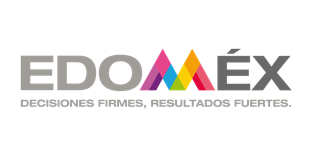 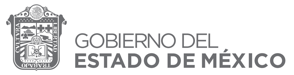 Presea de“Honor Estado de México” 2021Ficha de RegistroClave del Profesor (a):Clave del Profesor (a):Subsistema educativoSubsistema educativoAntigüedad en el servicioTeléfono celular:EstatalFederalizadoFotografíaR.F.C.:______________________(          )(          )____________ años cumplidos____________________I. DATOS GENERALES DEL CANDIDATOI. DATOS GENERALES DEL CANDIDATOI. DATOS GENERALES DEL CANDIDATOI. DATOS GENERALES DEL CANDIDATOI. DATOS GENERALES DEL CANDIDATOI. DATOS GENERALES DEL CANDIDATOI. DATOS GENERALES DEL CANDIDATOI. DATOS GENERALES DEL CANDIDATOI. DATOS GENERALES DEL CANDIDATOI. DATOS GENERALES DEL CANDIDATOI. DATOS GENERALES DEL CANDIDATOI. DATOS GENERALES DEL CANDIDATOI. DATOS GENERALES DEL CANDIDATOI. DATOS GENERALES DEL CANDIDATOI. DATOS GENERALES DEL CANDIDATONombre del profesor (a)Nombre del profesor (a)Nombre del profesor (a)Nombre del profesor (a)Nombre del profesor (a)                                                                                               Nombre completo                                                                                          Correo electrónico                                                                                               Nombre completo                                                                                          Correo electrónico                                                                                               Nombre completo                                                                                          Correo electrónico                                                                                               Nombre completo                                                                                          Correo electrónico                                                                                               Nombre completo                                                                                          Correo electrónico                                                                                               Nombre completo                                                                                          Correo electrónico                                                                                               Nombre completo                                                                                          Correo electrónico                                                                                               Nombre completo                                                                                          Correo electrónico                                                                                               Nombre completo                                                                                          Correo electrónico                                                                                               Nombre completo                                                                                          Correo electrónico                                                                                               Nombre completo                                                                                          Correo electrónico                                                                                               Nombre completo                                                                                          Correo electrónico                                                                                               Nombre completo                                                                                          Correo electrónico                                                                                               Nombre completo                                                                                          Correo electrónico                                                                                               Nombre completo                                                                                          Correo electrónicoNombre de la institución/instancia donde laboraNombre de la institución/instancia donde laboraNombre de la institución/instancia donde laboraNombre de la institución/instancia donde laboraNombre de la institución/instancia donde laboraNombre de la institución/instancia donde labora                                                                Anotar el nombre completo de la instancia o institución en la que presta sus servicios         Nivel                                                                Anotar el nombre completo de la instancia o institución en la que presta sus servicios         Nivel                                                                Anotar el nombre completo de la instancia o institución en la que presta sus servicios         Nivel                                                                Anotar el nombre completo de la instancia o institución en la que presta sus servicios         Nivel                                                                Anotar el nombre completo de la instancia o institución en la que presta sus servicios         Nivel                                                                Anotar el nombre completo de la instancia o institución en la que presta sus servicios         Nivel                                                                Anotar el nombre completo de la instancia o institución en la que presta sus servicios         Nivel                                                                Anotar el nombre completo de la instancia o institución en la que presta sus servicios         Nivel                                                                Anotar el nombre completo de la instancia o institución en la que presta sus servicios         Nivel                                                                Anotar el nombre completo de la instancia o institución en la que presta sus servicios         Nivel                                                                Anotar el nombre completo de la instancia o institución en la que presta sus servicios         Nivel                                                                Anotar el nombre completo de la instancia o institución en la que presta sus servicios         Nivel                                                                Anotar el nombre completo de la instancia o institución en la que presta sus servicios         Nivel                                                                Anotar el nombre completo de la instancia o institución en la que presta sus servicios         Nivel                                                                Anotar el nombre completo de la instancia o institución en la que presta sus servicios         NivelPlaza/puesto y función que ejerce, nivelPlaza/puesto y función que ejerce, nivelPlaza/puesto y función que ejerce, nivelPlaza/puesto y función que ejerce, nivelPlaza/puesto y función que ejerce, nivelPlaza/puesto y función que ejerce, nivelAnotar también la categoría que aparece en su comprobante de pago                                     NivelAnotar también la categoría que aparece en su comprobante de pago                                     NivelAnotar también la categoría que aparece en su comprobante de pago                                     NivelAnotar también la categoría que aparece en su comprobante de pago                                     NivelAnotar también la categoría que aparece en su comprobante de pago                                     NivelAnotar también la categoría que aparece en su comprobante de pago                                     NivelAnotar también la categoría que aparece en su comprobante de pago                                     NivelDomicilio de la institución/instanciaDomicilio de la institución/instanciaDomicilio de la institución/instanciaDomicilio de la institución/instanciaDomicilio de la institución/instanciaDomicilio de la institución/instancia                             Calle, número, colonia                             Calle, número, colonia                             Calle, número, colonia                             Calle, número, colonia                             Calle, número, colonia                             Calle, número, colonia                             Calle, número, colonia                             Calle, número, colonia                             Calle, número, colonia                             Calle, número, colonia                             Calle, número, colonia                             Calle, número, colonia                             Calle, número, colonia                             Calle, número, colonia                             Calle, número, coloniaLocalidadLocalidadLocalidadLocalidadMunicipioMunicipioMunicipioEstadoEstadoTeléfonosTeléfonosTeléfonosDomicilio particular del candidatoDomicilio particular del candidatoDomicilio particular del candidatoDomicilio particular del candidatoDomicilio particular del candidatoDomicilio particular del candidatoCalle, número, coloniaCalle, número, coloniaCalle, número, coloniaCalle, número, coloniaCalle, número, coloniaCalle, número, coloniaCalle, número, coloniaCalle, número, coloniaCalle, número, coloniaCalle, número, coloniaCalle, número, coloniaCalle, número, coloniaCalle, número, coloniaCalle, número, coloniaCalle, número, coloniaLocalidadLocalidadLocalidadLocalidadMunicipioMunicipioMunicipioEstadoEstadoTel.Tel.Tel.II. LUGAR Y FECHA DE NACIMIENTOII. LUGAR Y FECHA DE NACIMIENTOII. LUGAR Y FECHA DE NACIMIENTOII. LUGAR Y FECHA DE NACIMIENTOII. LUGAR Y FECHA DE NACIMIENTOII. LUGAR Y FECHA DE NACIMIENTOII. LUGAR Y FECHA DE NACIMIENTOII. LUGAR Y FECHA DE NACIMIENTOII. LUGAR Y FECHA DE NACIMIENTOII. LUGAR Y FECHA DE NACIMIENTOII. LUGAR Y FECHA DE NACIMIENTOII. LUGAR Y FECHA DE NACIMIENTOII. LUGAR Y FECHA DE NACIMIENTOII. LUGAR Y FECHA DE NACIMIENTOII. LUGAR Y FECHA DE NACIMIENTOLugarLugarLugarFechaIII. DATOS DE QUIEN PROPONEIII. DATOS DE QUIEN PROPONEIII. DATOS DE QUIEN PROPONEIII. DATOS DE QUIEN PROPONEIII. DATOS DE QUIEN PROPONEIII. DATOS DE QUIEN PROPONEIII. DATOS DE QUIEN PROPONEIII. DATOS DE QUIEN PROPONEIII. DATOS DE QUIEN PROPONEIII. DATOS DE QUIEN PROPONEIII. DATOS DE QUIEN PROPONEIII. DATOS DE QUIEN PROPONEIII. DATOS DE QUIEN PROPONEIII. DATOS DE QUIEN PROPONEIII. DATOS DE QUIEN PROPONENombre de quien proponeNombre de quien proponeNombre de quien proponeNombre de quien proponeNombre de quien proponeNombre de quien propone                                                                                               Nombre completo                                                                                          Correo electrónico                                                                                               Nombre completo                                                                                          Correo electrónico                                                                                               Nombre completo                                                                                          Correo electrónico                                                                                               Nombre completo                                                                                          Correo electrónico                                                                                               Nombre completo                                                                                          Correo electrónico                                                                                               Nombre completo                                                                                          Correo electrónico                                                                                               Nombre completo                                                                                          Correo electrónico                                                                                               Nombre completo                                                                                          Correo electrónico                                                                                               Nombre completo                                                                                          Correo electrónico                                                                                               Nombre completo                                                                                          Correo electrónico                                                                                               Nombre completo                                                                                          Correo electrónico                                                                                               Nombre completo                                                                                          Correo electrónico                                                                                               Nombre completo                                                                                          Correo electrónico                                                                                               Nombre completo                                                                                          Correo electrónico                                                                                               Nombre completo                                                                                          Correo electrónicoDomicilio laboral o particularDomicilio laboral o particularDomicilio laboral o particularDomicilio laboral o particularCalle, número, coloniaCalle, número, coloniaCalle, número, coloniaCalle, número, coloniaCalle, número, coloniaCalle, número, coloniaCalle, número, coloniaCalle, número, coloniaCalle, número, coloniaCalle, número, coloniaCalle, número, coloniaCalle, número, coloniaCalle, número, coloniaCalle, número, coloniaCalle, número, coloniaLocalidadLocalidadLocalidadLocalidadMunicipioMunicipioMunicipioEstadoEstadoTel.Tel.Tel.IV. MERECIMIENTOS DEL CANDIDATOIV. MERECIMIENTOS DEL CANDIDATOIV. MERECIMIENTOS DEL CANDIDATOIV. MERECIMIENTOS DEL CANDIDATOIV. MERECIMIENTOS DEL CANDIDATOIV. MERECIMIENTOS DEL CANDIDATOIV. MERECIMIENTOS DEL CANDIDATOIV. MERECIMIENTOS DEL CANDIDATOIV. MERECIMIENTOS DEL CANDIDATOIV. MERECIMIENTOS DEL CANDIDATOIV. MERECIMIENTOS DEL CANDIDATOIV. MERECIMIENTOS DEL CANDIDATOIV. MERECIMIENTOS DEL CANDIDATOIV. MERECIMIENTOS DEL CANDIDATOIV. MERECIMIENTOS DEL CANDIDATOBreve síntesis curricularBreve síntesis curricularBreve síntesis curricularBreve síntesis curricularBreve síntesis curricularBreve síntesis curricular      (Máximo 600 caracteres, contando los espacios)      (Máximo 600 caracteres, contando los espacios)      (Máximo 600 caracteres, contando los espacios)      (Máximo 600 caracteres, contando los espacios)      (Máximo 600 caracteres, contando los espacios)      (Máximo 600 caracteres, contando los espacios)      (Máximo 600 caracteres, contando los espacios)      (Máximo 600 caracteres, contando los espacios)      (Máximo 600 caracteres, contando los espacios)Acciones más relevantesAcciones más relevantesAcciones más relevantesAcciones más relevantesAcciones más relevantesAcciones más relevantes      (Máximo 600 caracteres, contando los espacios)      (Máximo 600 caracteres, contando los espacios)      (Máximo 600 caracteres, contando los espacios)      (Máximo 600 caracteres, contando los espacios)      (Máximo 600 caracteres, contando los espacios)      (Máximo 600 caracteres, contando los espacios)      (Máximo 600 caracteres, contando los espacios)      (Máximo 600 caracteres, contando los espacios)      (Máximo 600 caracteres, contando los espacios)En el marco de la Base Primera de la Convocatoria, qué le haría merecedor(a) de la Presea de “Honor Estado de México”En el marco de la Base Primera de la Convocatoria, qué le haría merecedor(a) de la Presea de “Honor Estado de México”En el marco de la Base Primera de la Convocatoria, qué le haría merecedor(a) de la Presea de “Honor Estado de México”En el marco de la Base Primera de la Convocatoria, qué le haría merecedor(a) de la Presea de “Honor Estado de México”En el marco de la Base Primera de la Convocatoria, qué le haría merecedor(a) de la Presea de “Honor Estado de México”En el marco de la Base Primera de la Convocatoria, qué le haría merecedor(a) de la Presea de “Honor Estado de México”En el marco de la Base Primera de la Convocatoria, qué le haría merecedor(a) de la Presea de “Honor Estado de México”En el marco de la Base Primera de la Convocatoria, qué le haría merecedor(a) de la Presea de “Honor Estado de México”En el marco de la Base Primera de la Convocatoria, qué le haría merecedor(a) de la Presea de “Honor Estado de México”En el marco de la Base Primera de la Convocatoria, qué le haría merecedor(a) de la Presea de “Honor Estado de México”En el marco de la Base Primera de la Convocatoria, qué le haría merecedor(a) de la Presea de “Honor Estado de México”En el marco de la Base Primera de la Convocatoria, qué le haría merecedor(a) de la Presea de “Honor Estado de México”En el marco de la Base Primera de la Convocatoria, qué le haría merecedor(a) de la Presea de “Honor Estado de México”En el marco de la Base Primera de la Convocatoria, qué le haría merecedor(a) de la Presea de “Honor Estado de México”En el marco de la Base Primera de la Convocatoria, qué le haría merecedor(a) de la Presea de “Honor Estado de México”V. DOCUMENTOS A ENVIAR EN VERSIÓN ELECTRÓNICACuidar el TAMAÑO de los archivos, si son muy GRANDES, es posible que el proceso sea muy lento y no se concluya el registro.V. DOCUMENTOS A ENVIAR EN VERSIÓN ELECTRÓNICACuidar el TAMAÑO de los archivos, si son muy GRANDES, es posible que el proceso sea muy lento y no se concluya el registro.V. DOCUMENTOS A ENVIAR EN VERSIÓN ELECTRÓNICACuidar el TAMAÑO de los archivos, si son muy GRANDES, es posible que el proceso sea muy lento y no se concluya el registro.V. DOCUMENTOS A ENVIAR EN VERSIÓN ELECTRÓNICACuidar el TAMAÑO de los archivos, si son muy GRANDES, es posible que el proceso sea muy lento y no se concluya el registro.V. DOCUMENTOS A ENVIAR EN VERSIÓN ELECTRÓNICACuidar el TAMAÑO de los archivos, si son muy GRANDES, es posible que el proceso sea muy lento y no se concluya el registro.V. DOCUMENTOS A ENVIAR EN VERSIÓN ELECTRÓNICACuidar el TAMAÑO de los archivos, si son muy GRANDES, es posible que el proceso sea muy lento y no se concluya el registro.V. DOCUMENTOS A ENVIAR EN VERSIÓN ELECTRÓNICACuidar el TAMAÑO de los archivos, si son muy GRANDES, es posible que el proceso sea muy lento y no se concluya el registro.V. DOCUMENTOS A ENVIAR EN VERSIÓN ELECTRÓNICACuidar el TAMAÑO de los archivos, si son muy GRANDES, es posible que el proceso sea muy lento y no se concluya el registro.V. DOCUMENTOS A ENVIAR EN VERSIÓN ELECTRÓNICACuidar el TAMAÑO de los archivos, si son muy GRANDES, es posible que el proceso sea muy lento y no se concluya el registro.V. DOCUMENTOS A ENVIAR EN VERSIÓN ELECTRÓNICACuidar el TAMAÑO de los archivos, si son muy GRANDES, es posible que el proceso sea muy lento y no se concluya el registro.V. DOCUMENTOS A ENVIAR EN VERSIÓN ELECTRÓNICACuidar el TAMAÑO de los archivos, si son muy GRANDES, es posible que el proceso sea muy lento y no se concluya el registro.V. DOCUMENTOS A ENVIAR EN VERSIÓN ELECTRÓNICACuidar el TAMAÑO de los archivos, si son muy GRANDES, es posible que el proceso sea muy lento y no se concluya el registro.V. DOCUMENTOS A ENVIAR EN VERSIÓN ELECTRÓNICACuidar el TAMAÑO de los archivos, si son muy GRANDES, es posible que el proceso sea muy lento y no se concluya el registro.V. DOCUMENTOS A ENVIAR EN VERSIÓN ELECTRÓNICACuidar el TAMAÑO de los archivos, si son muy GRANDES, es posible que el proceso sea muy lento y no se concluya el registro.V. DOCUMENTOS A ENVIAR EN VERSIÓN ELECTRÓNICACuidar el TAMAÑO de los archivos, si son muy GRANDES, es posible que el proceso sea muy lento y no se concluya el registro.Ficha de registroFicha de registroFicha de registroFicha de registroFicha de registro(          )Copia último comprobante de pagoCopia último comprobante de pagoCopia último comprobante de pagoCopia último comprobante de pago(          )(          )Acta de NacimientoActa de NacimientoActa de NacimientoActa de NacimientoActa de Nacimiento(          )Documentos que acrediten méritos y distincionesDocumentos que acrediten méritos y distincionesDocumentos que acrediten méritos y distincionesDocumentos que acrediten méritos y distinciones(          )(          )Currículum vitaeCurrículum vitaeCurrículum vitaeCurrículum vitaeCurrículum vitae(          )Copia de identificación personal oficialCopia de identificación personal oficialCopia de identificación personal oficialCopia de identificación personal oficial(          )(          )Constancia de antigüedadConstancia de antigüedadConstancia de antigüedadConstancia de antigüedadConstancia de antigüedad(          )Fotografía tamaño oficial formato JPGFotografía tamaño oficial formato JPGFotografía tamaño oficial formato JPGFotografía tamaño oficial formato JPG(          )(          )